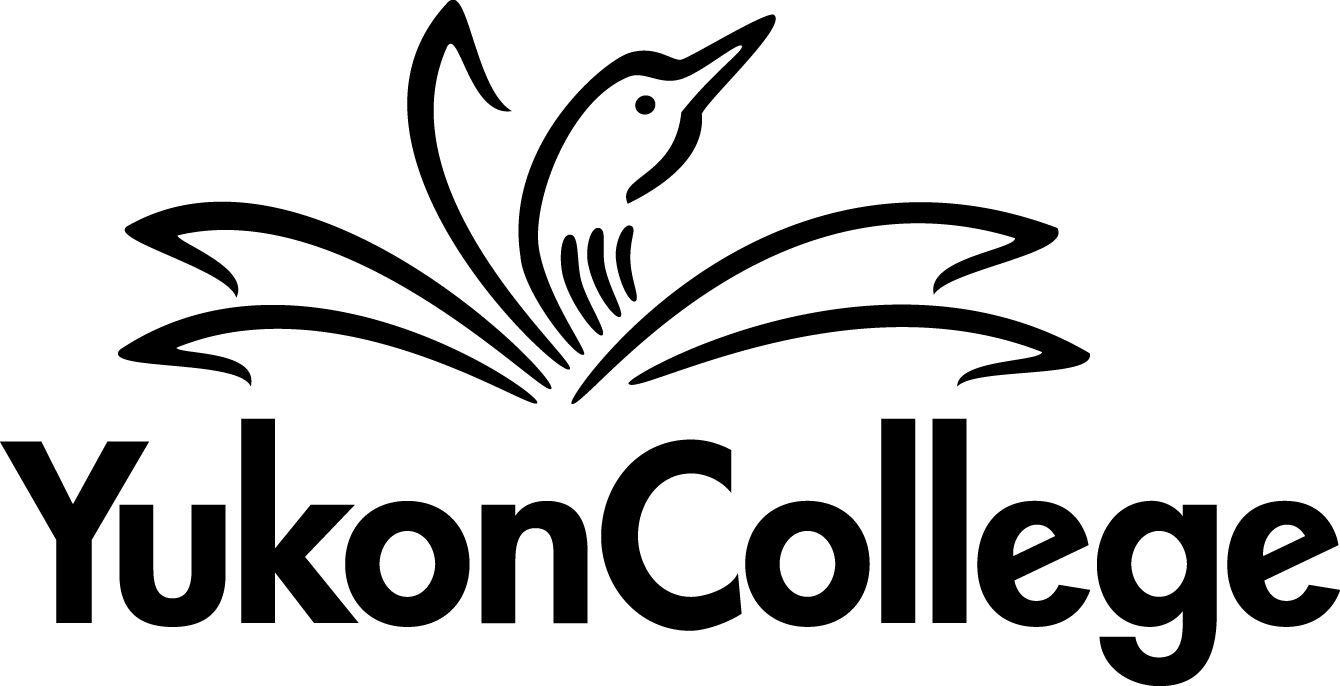 COURSE OUTLINE CREDITSPREPARED BY: Meg Walker, Instructor			DATE: APPROVED BY:  		DATE:  APPROVED BY ACADEMIC COUNCIL: RENEWED BY ACADEMIC COUNCIL: 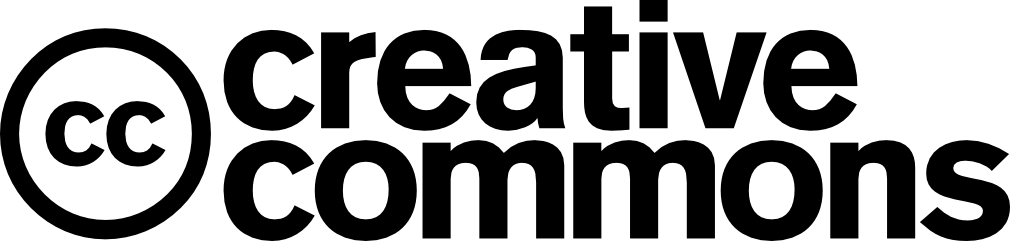 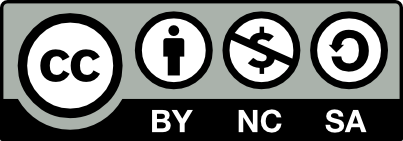 This work is licensed under the Creative Commons Attribution-NonCommercial-ShareAlike 4.0 International License. To view a copy of this license, visit http://creativecommons.org/licenses/by-nc-sa/4.0/.Version 1.2 revised and approved by Academic Council: April 17, 2019 Academic Council, Governance Office Academic Council MyYC: Policies, Procedures and FormsJOB SEARCH STRATEGIES 100zINSTRUCTOR: Meg Walker  	 	CLASSROOM & TIME: Mondays and Wednesdays, 10:30 – noon, in Zoom room on course website
OFFICE HOURS: by appointment as availability permits, via Zoom roomE-MAIL: mwalker@yukoncollege.yk.ca  	 TELEPHONE: (867) 465-8575 DATES: March 10 – April 14, 2020Course DescriptionJob Search 100 covers basic skills involved in finding and securing employment. The topics in this course all relate to job search strategies, including networking, using the Internet to job search, creating an effective resume, practicing interview techniques, and understanding labour standards.PrerequisitesBUSC 200, OP 100RELATED COURSE REQUIREMENTSJS 100z is a fully online course. Students must have consistent access to a reliable internet connection and a reliable computer with Microsoft Office software. Students must use their Yukon College-provided email for communication with the instructor. Logging in to the course website at least three times per week is required.EQUIVALENCY OR TRANSFERABILITYNoneLEARNING OUTCOMESUpon completion of this course, students will have an understanding of the job search process. This process involves becoming familiar with the current opportunities in the job market, selecting a current job opportunity suited to one’s strengths and interests, and employing techniques to secure that employment.Upon completion of the course, students will be able toAssess their work skills and job readiness.Employ a variety of job search and career planning strategies and research techniques, including networking, reading newspaper advertisements, interpreting Yukon Government job postings, and searching the Internet. Effectively interpret a statement of qualifications in order to target a resume, accurately and effectively complete application forms, and prepare for an interview.Design a professional looking resume and cover letter that highlight employment-related skills, abilities, and achievements.Prepare for and practice fielding various types of interview questions in role-play situations while maintaining a positive attitude and professional image.COURSE FORMATThe instructor’s role is to facilitate learning in a workshop format. Course content will be delivered using lectures, videos, role-playing, and handouts. We are also privileged to have guest speakers volunteer their time to come to our class. For effectiveness and value of the learning process, your attendance and full participation in class sessions are essential. AssessmentsAttendance and participationRegular student attendance and participation are essential. Because the material covers a variety of topics (some of which are covered in handouts), missing classes will put you at a disadvantage.If you do miss a class(es), please let the instructor know (in advance if possible), and the instructor can tell you how to make up for the missed class(es). Upon returning to class after any absence, you are responsible for checking with the instructor for work or handouts missed during your absence(s).AssignmentsYour instructor maintains the discretion to treat each situation of late assignments and missed tests individually. All assignments must be handed in by the deadline on the due date unless previous arrangements are made in writing with the instructor.EvaluationStudents will be evaluated through selection of a current job posting, the production of a targeted resume and cover letter, and participation in a practical interview. Overall participation will also be taken into account.A final grade for this course will be assigned on a pass/fail basis. In order to receive a passing mark for the course, students must successfully complete the following activities:1) Select a specific position/posting2) Create a targeted resume and cover letter3) Participate in mock interviews4) Attend and participate in all classroom activitiesGrades on TranscriptFor transcript purposes, final marks will be translated into either a “P” (pass) or an “F” (fail).Text and Materials1. Rankin, Shumack and Turczyniak. The Administrative Professional: Procedures and Skills, 4th Canadian Edition. (Same text as OP 100)2. Guffey, Loewy, and Almonte. Essentials of Business Communication    (Canadian Ed.), 9th Edition, Nelson Thomson Learning. (Same text as BUSC 200)3. File folders, pens, pencils, looseleaf paper, binder.Handouts will be provided for workshops as required. You will need a binder to organize your course materials. Please ensure that you receive all handouts.ACADEMIC AND STUDENT CONDUCTInformation on academic standing and student rights and responsibilities can be found in the current Academic Regulations that are posted on the Student Services/ Admissions & Registration web page.PLAGIARISMPlagiarism is a serious academic offence. Plagiarism occurs when a student submits work for credit that includes the words, ideas, or data of others, without citing the source from which the material is taken. Plagiarism can be the deliberate use of a whole piece of work, but more frequently it occurs when students fail to acknowledge and document sources from which they have taken material according to an accepted manuscript style (e.g., APA, CSE, MLA, etc.). Students may use sources which are public domain or licensed under Creative Commons; however, academic documentation standards must still be followed. Except with explicit permission of the instructor, resubmitting work which has previously received credit is also considered plagiarism. Students who plagiarize material for assignments will receive a mark of zero (F) on the assignment and may fail the course. Plagiarism may also result in dismissal from a program of study or the College.  YUKON FIRST NATIONS CORE COMPETENCYYukon College recognizes that a greater understanding and awareness of Yukon First Nations history, culture and journey towards self-determination will help to build positive relationships among all Yukon citizens. As a result, to graduate from ANY Yukon College program, you will be required to achieve core competency in knowledge of Yukon First Nations. For details, please see www.yukoncollege.yk.ca/yfnccr.ACADEMIC ACCOMMODATIONReasonable accommodations are available for students requiring an academic accommodation to fully participate in this class.  These accommodations are available for students with a documented disability, chronic condition or any other grounds specified in section 8.0 of the Yukon College Academic Regulations (available on the Yukon College website). It is the student’s responsibility to seek these accommodations. If a student requires an academic accommodation, he/she should contact the Learning Assistance Centre (LAC) at (867) 668-8785 or lassist@yukoncollege.yk.ca. TOPIC OUTLINE
SUBJECT TO CHANGE – PLEASE BE FLEXIBLE. Class times are Mon & Wed, 10:30 – noon. Highlighted classes are mandatory synchronous classes.Late assignments will lose 10% per day penalty for each of the first three days. No assignment will be marked after the three-day penalty period.If you feel you have a valid reason why you should not be subject to the penalty, it is your responsibility, as soon as you return, to inform your instructor. All late assignments that are submitted for grading purposes must be accompanied by a written explanation that includes the following:Your nameCourse nameReason for late (doctor’s note if applicable)Original due dateDate submittedIf you know ahead of time that you will be absent, it is your responsibility to provide a written explanation to your instructor. Arrangements can then be made with your instructor for your assignment due dates.CLASSDATETOPICSASSIGNMENT due 10:00pm of date listed1Mon March 9 Course Outline and Job Search Overview2Wed March 11Applying to Yukon GovernmentGuest Speakers from Public Service Commission The Resume Position selected (due Wed. March 25)Week March 16 – 20: Reading WeekWeek March 16 – 20: Reading WeekWeek March 16 – 20: Reading Week3Mon March 23The Resume Work Period 4Wed March 25The ResumeGuest Speaker from Employment Central 5Mon March 30Cover Letter Work PeriodDraft resume and cover letter 6Wed April 2The InterviewGuest Speaker(s) from YC HR Dept.7Mon April 6Resume/Cover Letter Work PeriodFinal Resume and Cover Letter Wed April 8Labour Standards (students work in pairs)Mon April 13 – Easter MondayMon April 13 – Easter MondayMon April 13 – Easter Monday8Wed April 15 morning OR afternoonMock Interviews in two sessions; each student attends all the interviews in their session’s time slotMock Interview